Slovenský jazyk 1.CSpoj tlačené písmeno s jeho písanou podobou.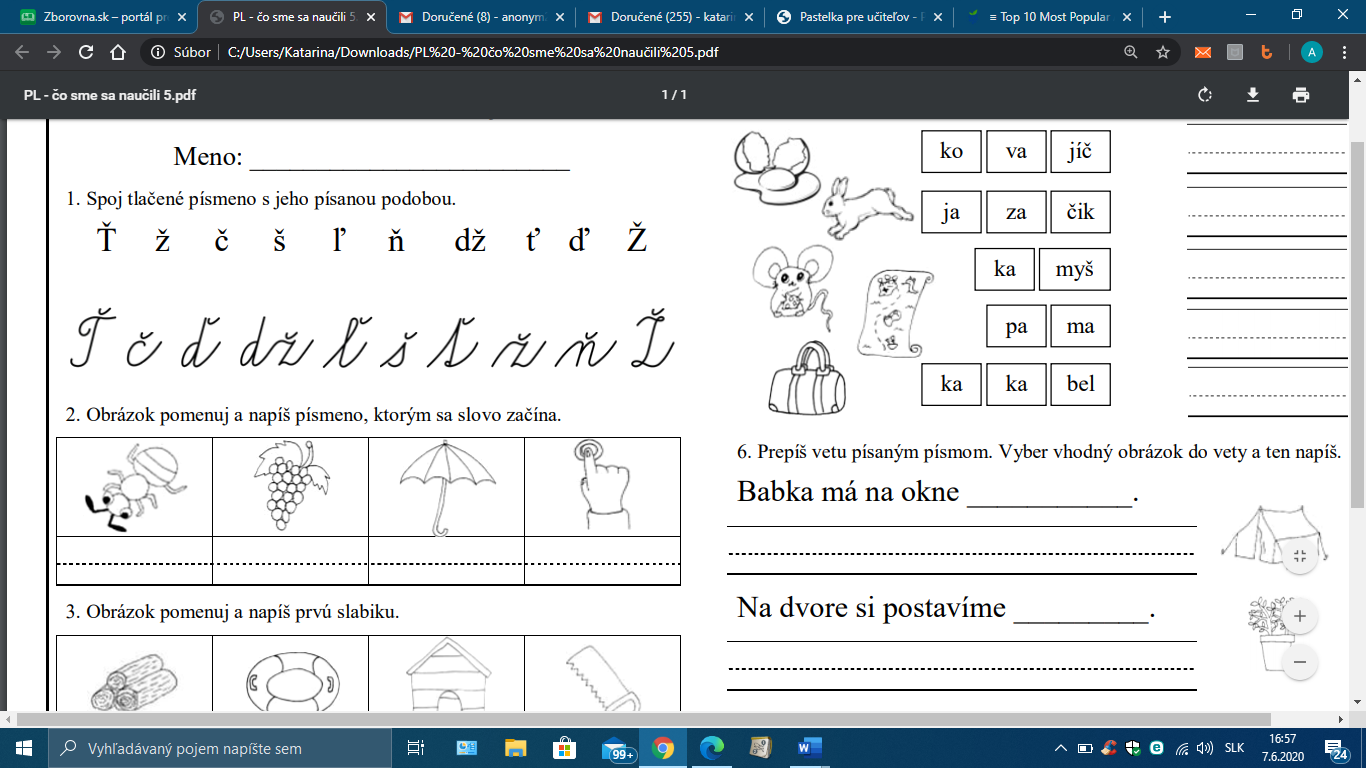 Pomenuj obrázok a napíš písmeno akým sa začína.Pomenuj obrázok a napíš prvú slabiku.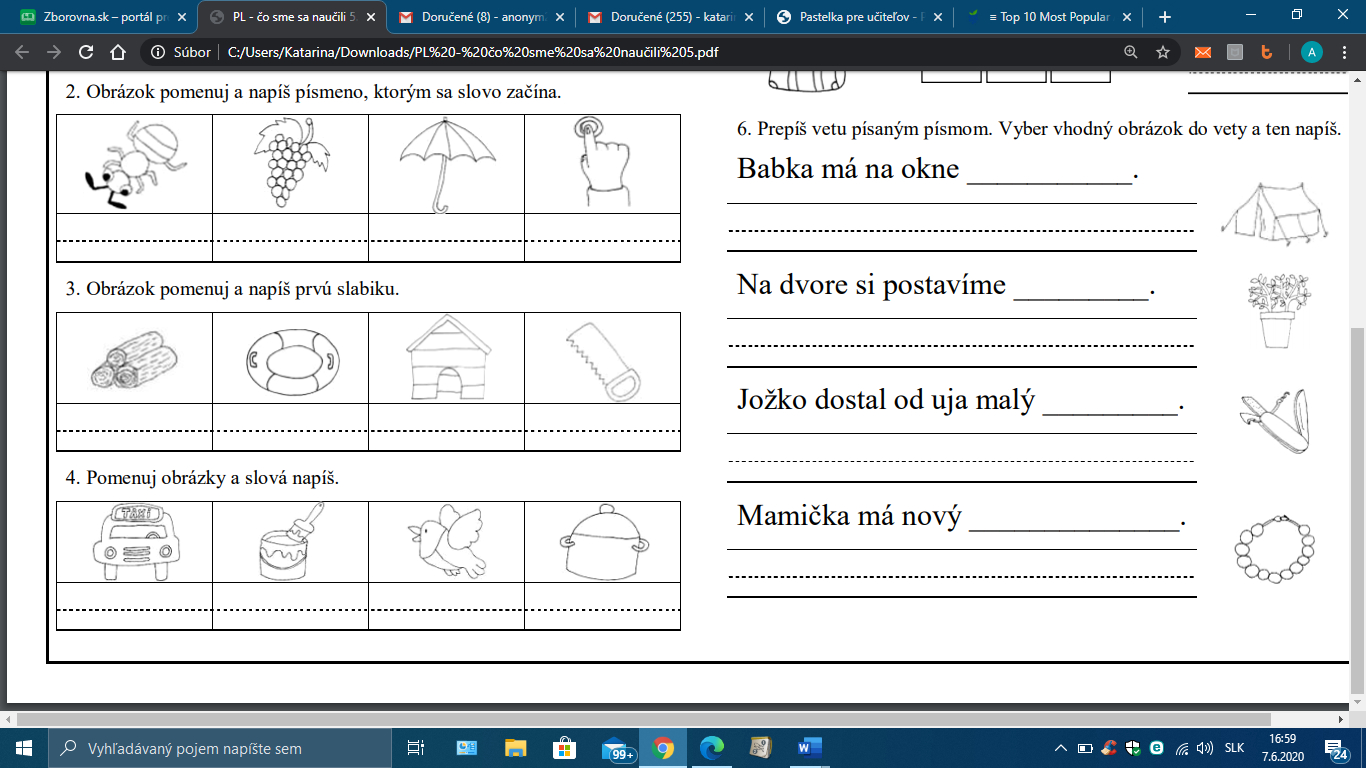 Pomenuj obrázky a slová napíš písaním písmom.Vety prepíš písaním písmom. Vyber vhodný obrázok do vety a ten tiež prepíš. 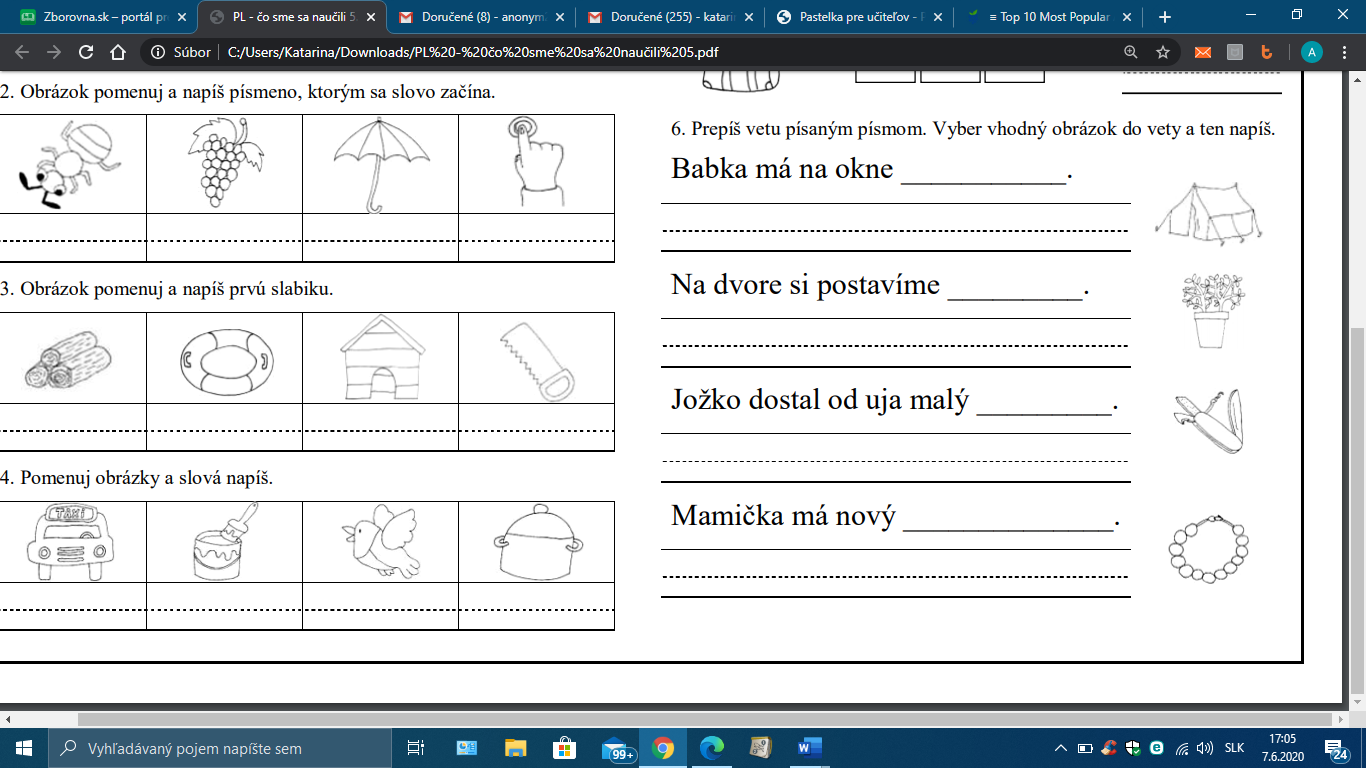 